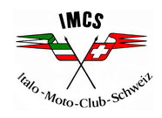 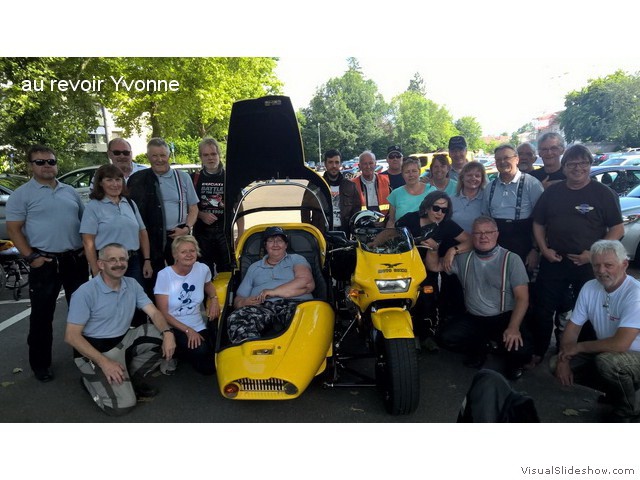 Es war so schön, und Yvonne hatte grosse Freude! Aus diesem Grund wiederholen wir die Seitenwagen- Ausfahrt mit YvonneSonntag, 23. Juni 2019 Treffpunkt: Agrola Tankstelle, Bernstrasse 62, 4953 HuttwilZeit: 11:30 Uhr AbfahrtAnschliessend gemeinsame Fahrt zum Pflegeheim St. Martin, Martinsgrund 9, 6210 SurseeDa treffen wir Yvonne & Peter Näf zur gemeinsamen Ausfahrt.   Für IMCS Mitglieder wird ein z' Vieri offeriert. Die Ausfahrt wird ca. 3 Stunden dauern. Bei zweifelhafter Witterung wird am 22. 6. auf imcs.ch die Durchführung ja / nein aufgeschaltet sein. 